ИНВЕСТИЦИОННЫЙПАСПОРТ_____________________________________корпуса объекта культурного наследия федерального значения  «Ансамбль Гостиного двора, 1784 г.» в г. Калугепо адресу: г. Калуга, ул. Ленина, д. 112_____________________________________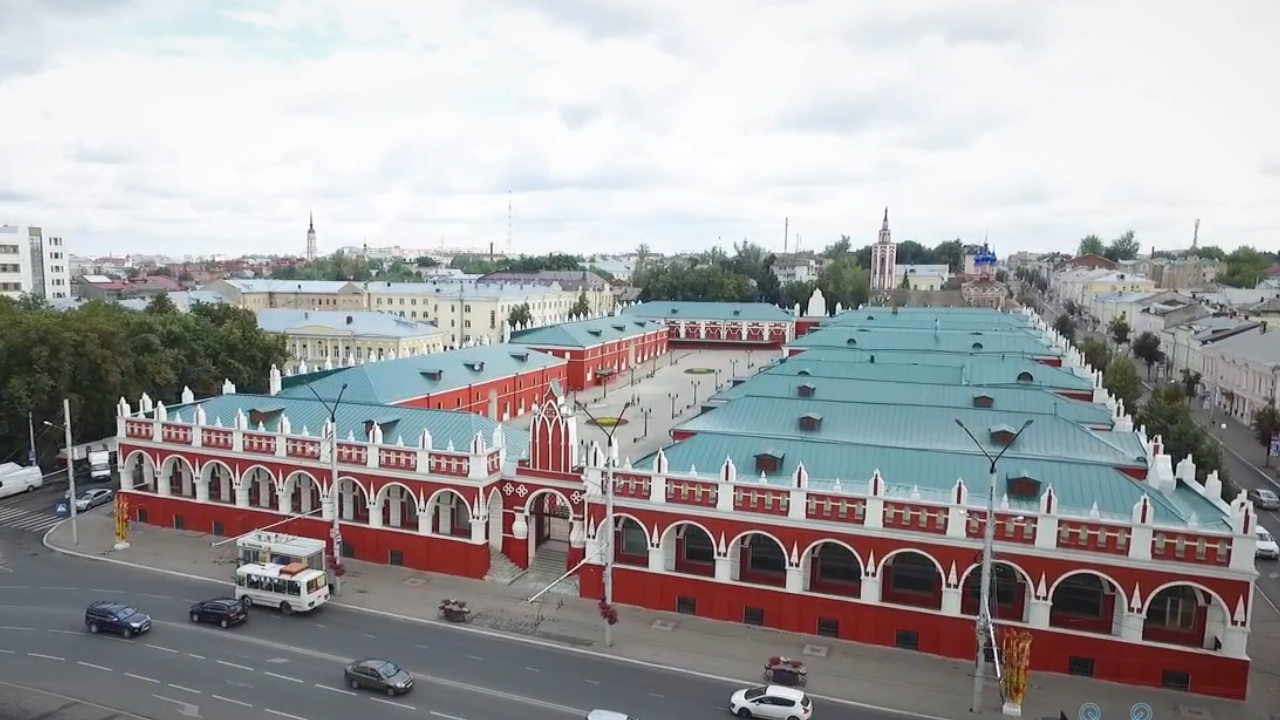 Разработчик: Государственное автономное учреждение культуры Калужской области «Научно-производственный центр по сохранению и использованию объектов культурного наследия»г. Калуга, 2017 годг. Калуга, ул. Ленина, 112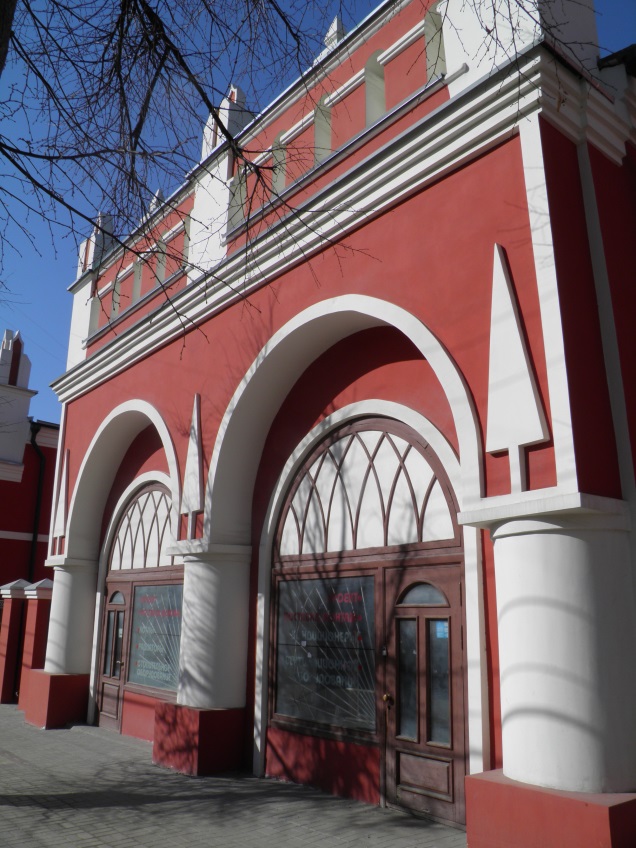 СОДЕРЖАНИЕОсобенности территории«Ансамбль Гостиного двора, 1784 г.» в соответствии с Постановлением Совета Министров РСФСР от 30.08.1960 № 1327 отнесен к объектам культурного наследия федерального значения. Ансамбль на протяжении многих десятилетий является архитектурной жемчужиной Калуги, её символом. Калужане любят свой  Гостиный двор, гордятся им, по праву считают этот памятник истории и культуры символом богатой купеческой Калуги.Расположенный в историческом центре города Гостиный двор привлекает внимание своим ярким колористическим решением, смешением русского и готического стилей, широкой торговой площадью внутри двора. И подобное архитектурное решение памятника выгодно отличает его от схожих по своему назначению торговых комплексов XVIII-XIX вв., расположенных в других областях России. Гостиный двор состоит из 16 двухэтажных кирпичных корпусов с подвалами. Площадь каждого корпуса в среднем составляет 600,0 кв.м (300,0 – 350,0 кв.м. по каждому этажу).Здания архитектурного ансамбля размещены на земельном участке площадью в 1,5 га в историческом центре города Калуги. В последние годы указанная территория претерпела значительные изменения: были завершены ремонтные работы фасадов корпусов ансамбля, заменены инженерные коммуникации, проведено благоустройство внутренней территории. Расположение памятника в историческом центре – месте сосредоточения большого количества интересных с туристической точки зрения мест: памятников истории и культуры, музеев, парков и иных мест отдыха предопределило основную концепцию развития данной территории на многие десятилетия, как культурно-досугового туристского центра, места отдыха Калужан и гостей, интерес к которому по мере его развития территории лишь возрастает. Не случайно указанная территория выбрана для размещения городских праздников, концертов и ярмарок и уже в 2017 году будет включена в туристские маршруты и станет местом начала и завершения любой туристской экскурсии по областному центру.Схема расположения объекта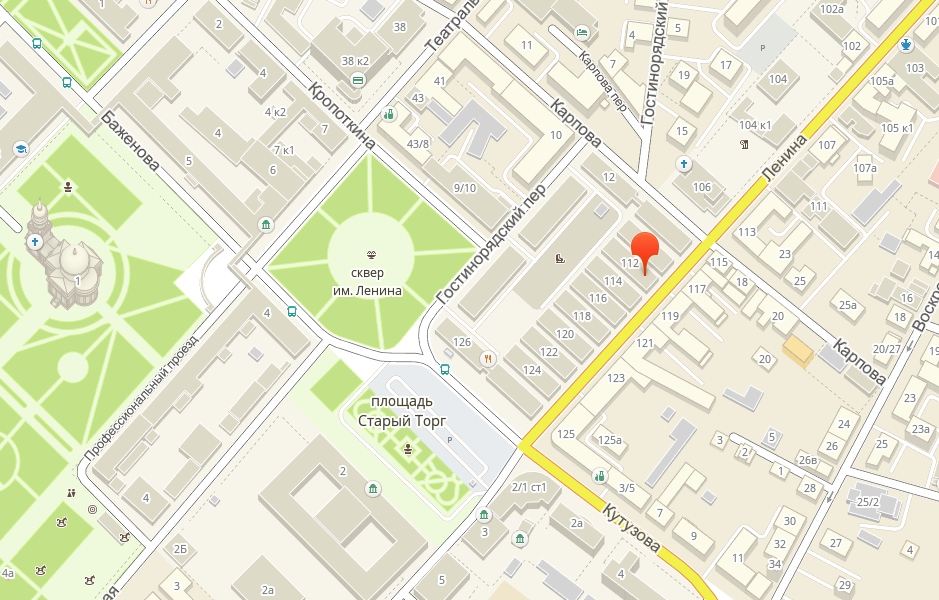 Характеристики объектаАнсамбль Гостиного двора является государственной собственностью Калужской области, закреплен на праве оперативного управления за ГАУК КО «Центр Наследия».Корпус №112 по ул. Ленина разделен для целей кадастрового учета на 2 нежилых помещения:Помещение №2 площадью 541,2 кв.м. (1 и 2 этаж), кадастровый номер 40:26:000340:82;Помещение №1 площадью 46,7 кв.м. (подвал) кадастровый номер 40:26:000340:81;Техническое состояние корпуса: удовлетворительное. Отсутствуют отмостка и гидроизоляция. Необходима замена оконных и дверных заполнений, ремонт внутренних помещений и систем инженерно-технического обеспечения.Предлагаемый вид права пользования: аренда на долгосрочный период (до 49 лет).Порядок заключения договора: аукцион на право заключения договора аренды.Возможные виды использования: музей, общественное питание, досуговый центр, магазин, салон красоты.Готовы рассмотреть предложения по иным видам использования, не противоречащим общей концепции развития ансамбля, как культурно-досугового центра.Особые условия договора:Необходимо в течение 1 года с момента заключения договора аренды провести комплекс работ по инженерному обследованию здания, разработке проектной документации и её согласованию с уполномоченными органами в соответствии с календарным планом-графиком.В течение 1 года с момента согласования проектной документации реализовать проект в соответствии с календарным планом работ, согласованным сторонами при заключении договора.Стоимость работ по улучшению арендованного имущества (включая проектные работы) зачитывается в счет арендной платы с момента подписания акта о приемке выполненных работ. После подписания соглашения о зачете арендатор продолжает оплачивать 30% арендной платы и сумму налога на добавленную стоимость.Стоимость арендной платы: определяется по результатам аукциона. Начальная цена определяется независимым оценщиком. Порядок производства ремонтных работ*:- работы проводятся на основании задания на проектирование, выдаваемого государственным органом – Управлением по охране объектов культурного наследия Калужской области (г. Калуга, ул. Пролетарская, д. 111) по письменному заявлению. Заданием определяется состав проектной документации.- проектная документация должна быть выполнена организацией, имеющей лицензию Минкультуры России на соответствующий вид деятельности и подлежит обязательному согласованию с управлением по охране объектов культурного наследия Калужской области;- ремонтные работы проводятся организациями, имеющими лицензию на реставрацию объектов культурного наследия на основании разрешения, выдаваемого Управлением по охране объектов культурного наследия Калужской области.__________________________* порядок работ определен ст. 45 Федерального закона «Об объектах культурного наследия (памятниках истории и культуры) народов Российской Федерации». ФотофиксацияФасады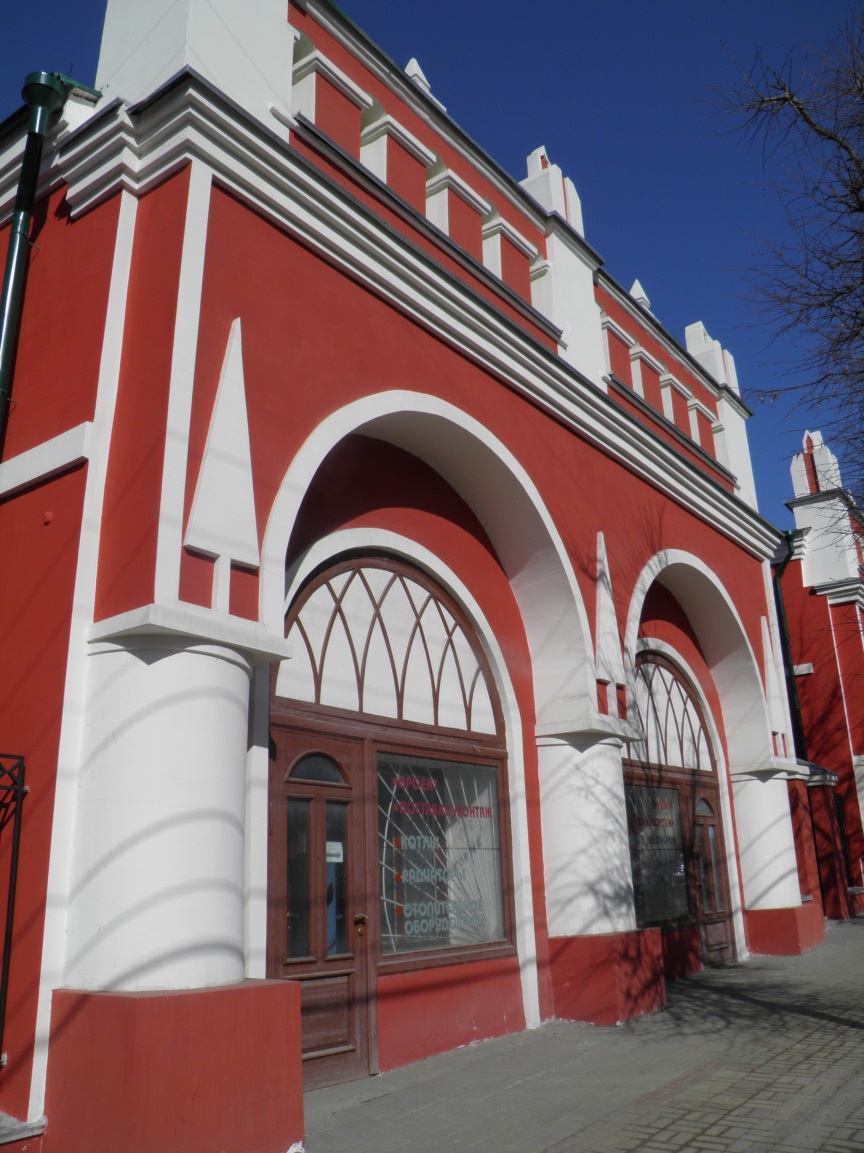 ИнтерьерыТехнический паспортПлан подвала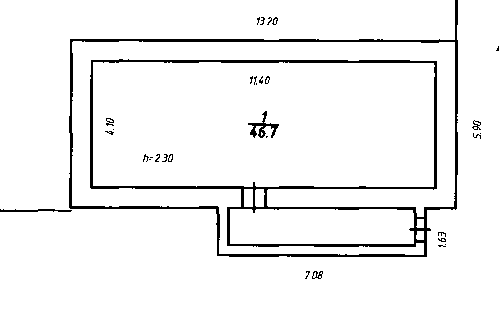 План 1 этажа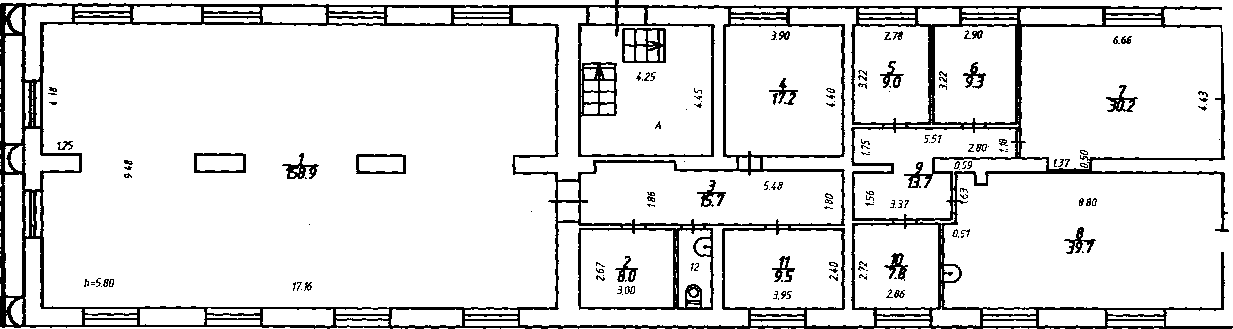 План 2 этажа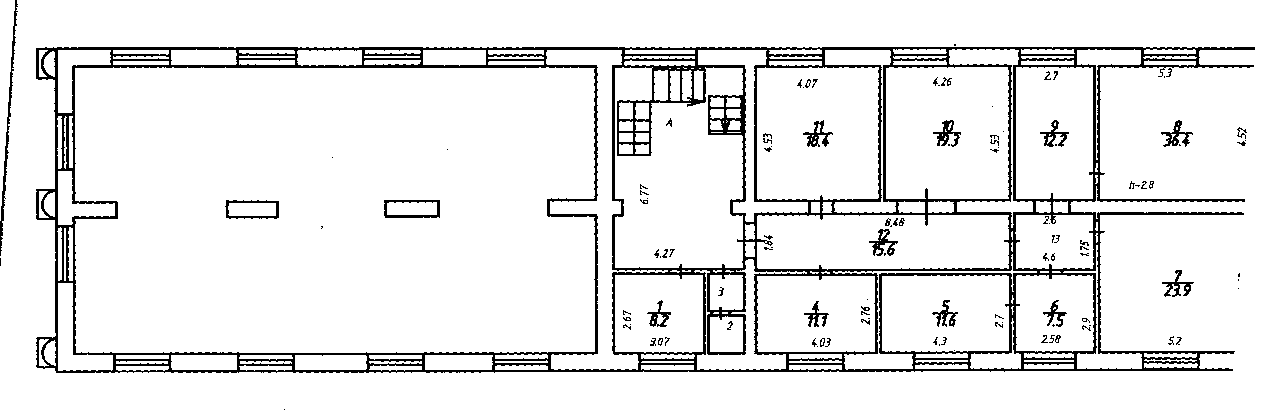 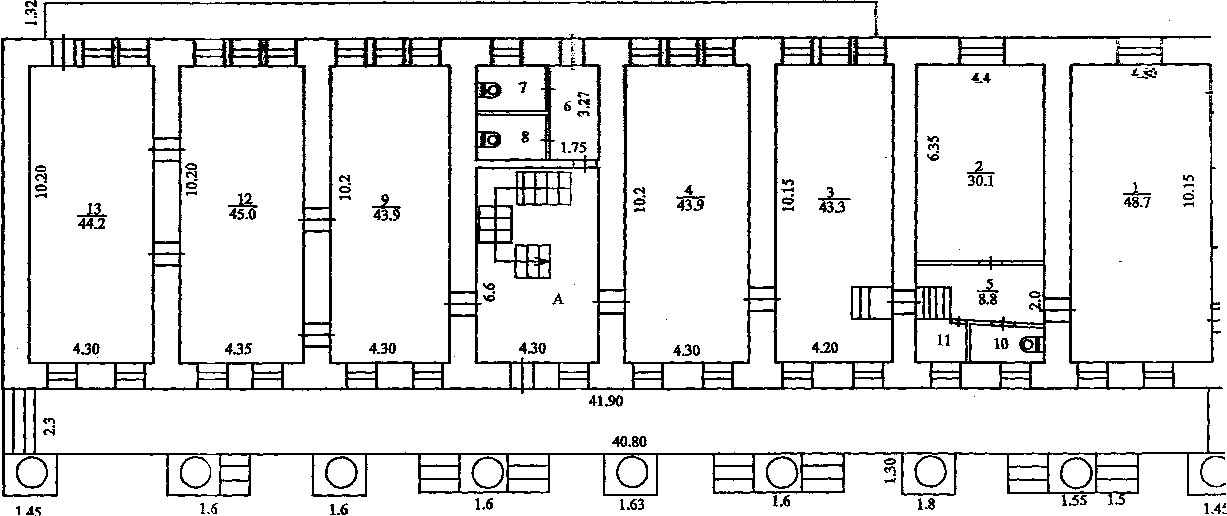 Техническое описание.Год постройки 1820.Фундамент: ленточный.Наружные стены: кирпич.Перегородки: кирпичные.Перекрытия: деревянные.Крыша: железная.Полы: дощатые, линолеум.Отопление: центральное.Электроснабжение: скрытая проводка.Водопровод: центральный.Канализация: в городской коллектор.6. Контакты:По вопросам передачи в аренду:Государственное автономное учреждение культуры Калужской области «Научно-производственный центр по сохранению, использованию и популяризации объектов культурного наследия», г. Калуга, ул. Тульская, д. 78а.тел. (4842) 54-51-98;Дейлов Дмитрий АлександровичПо вопросам разъяснения порядка проведения, согласования и приемки ремонтных работ:Управление по охране объектов культурного наследия Калужской области, г. Калуга, ул. Пролетарская, д. 111.                                                             Начальник: Чудаков Евгений Евгеньевич, тел. 719-378.               Специалисты:                Сорокин Василий Олегович, тел. 719-267                Чайкова Екатерина Александровна, тел. 719-299. Особенности территорииСхема расположения объектаХарактеристики объекта Фотофиксация5.1. Фасады5.2. ИнтерьерыТехнический паспортКонтакты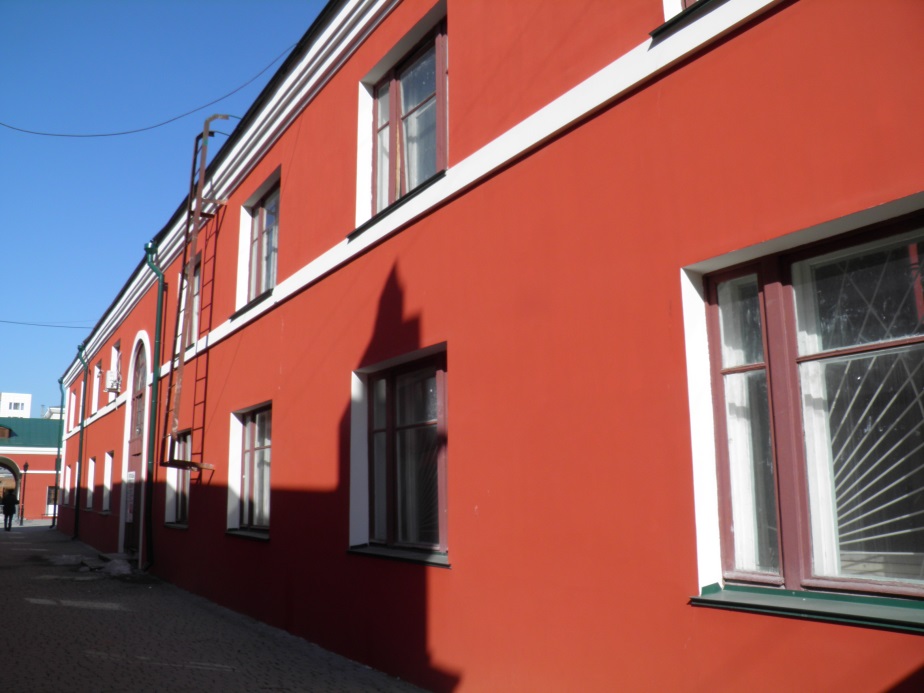 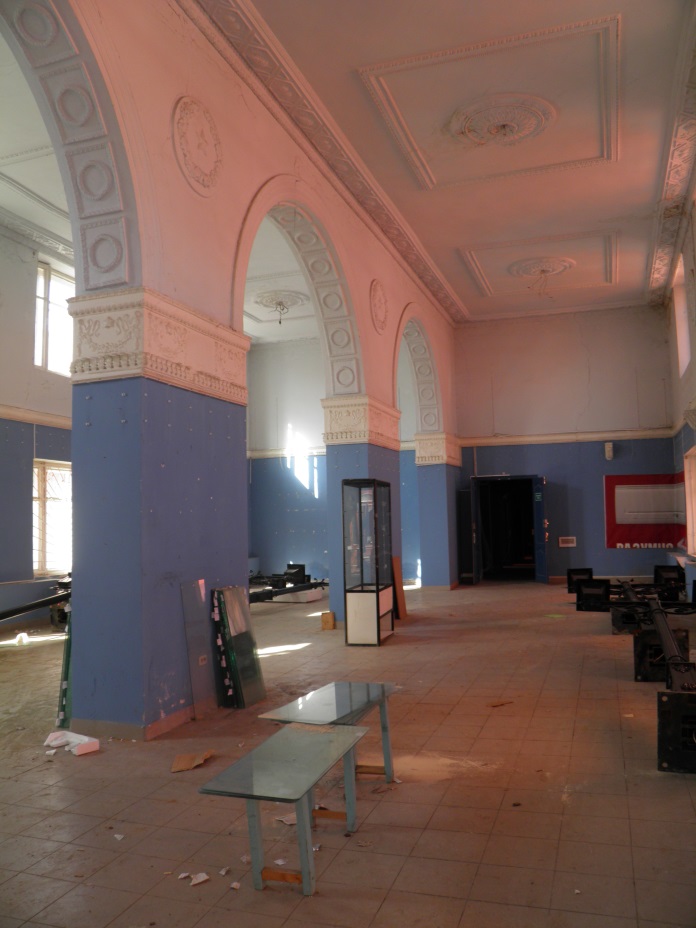 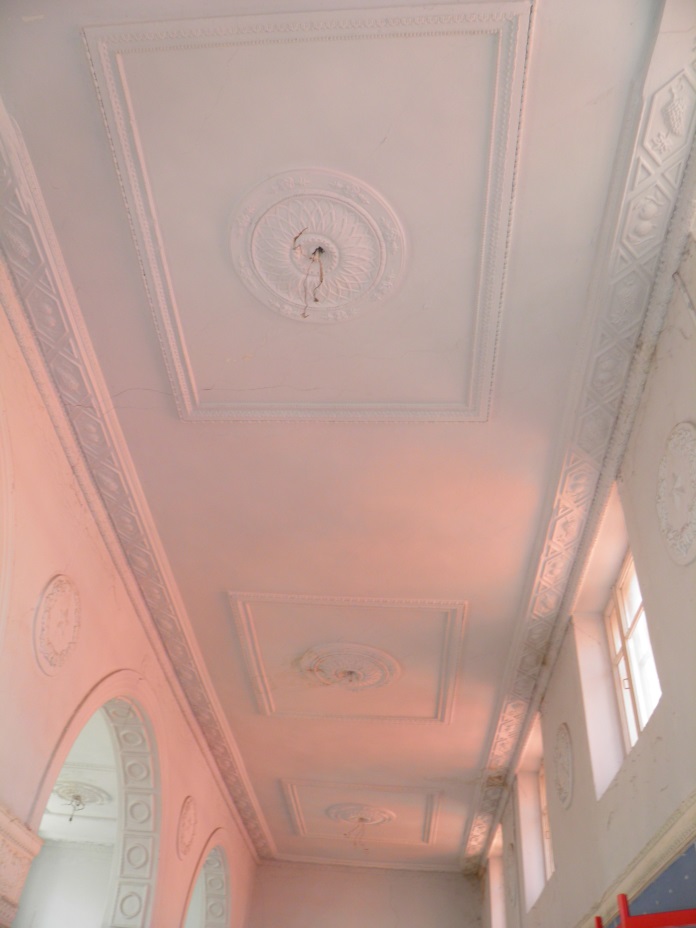 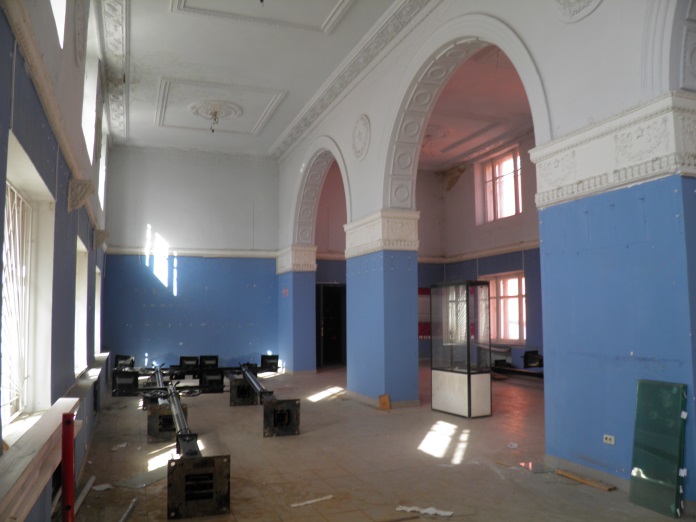 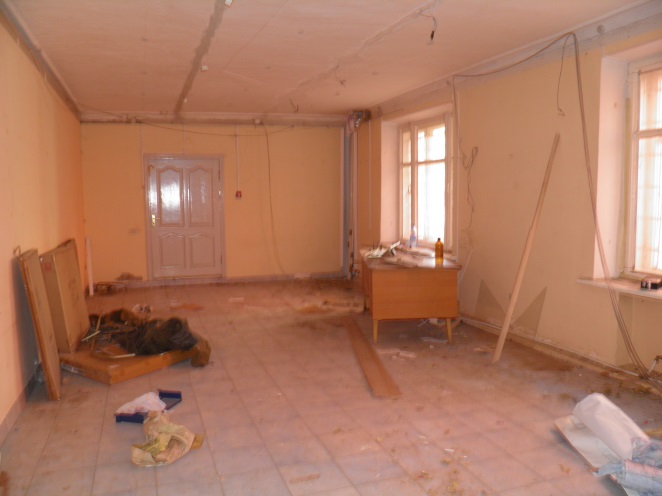 